ПРОЄКТгромади мікрорайону «Корабел» м. Херсонадля реалізації на території Херсонського ясел-садка №80 комбінованого типуХерсонської міської радивул. Патона, 6ам. ХерсонТЕМА ПРОЄКТУ:«Безпека та благоустрій для жителів мікрорайону».Заміна старої огорожі на нову в закладі дошкільної освіти №80 комбінованого типуДодаток 1до Положення про громадський бюджету місті ХерсоніФОРМА ПРОЄКТУ,реалізація якого планується за рахунок коштівгромадського бюджету м. Херсон у 2021 роціВСІ ПУНКТИ Є ОБОВЯЗКОВИМИ ДЛЯ ЗАПОВНЕННЯ!Назва проєкту: «Безпека та благоустрій для жителів мікрорайону»Заміна старої огорожі на нову в закладі дошкільної освіти №80Пріоритетні напрямки проєкту (необхідне підкреслити і поставити знак «X»):облаштування тротуарів — □	        естетичне облаштування міста-хдороги —□  будівництво спортивних та дитячих майданчиків —□   облаштування зон (в тому зi створенням точок  доступу до інтернет) та впорядкування прибережних смуг водойм — □вуличне освітлення -□	 розвиток вело- та бігової інфраструктури — □заходи з енергозбереження (використання відновлювальних  джерел енергій) — □інше-□Місце реалізації завдання (адреса, назва житлового масиву/мікрорайону, установи/закладу, кадастровий номер земельної ділянки, якщо відомо, тощо):вулиця Патона 6а, мікрорайон «Корабел», м. Херсон, Херсонський ясла-садок №80 комбінованого типу Херсонської міської ради, кадастровий номер 6510136600:10:001:0050 Короткий опис проєкту:Демонтаж старої огорожі 305 м²,  встановлення нової огорожі, хвіртки, воріт, освітлення на території закладу дошкільної освіти №80Опис проекту(основна мета проекту; проблема, на вирішення  якої він спрямований; зanponoновані  рішення;   пояснення щодо того, чому саме це завдання повинно бути реалізоване i яким чином його   вплине на падальше життя мешканців. Опис проекту не повинен містити вказівки на суб’єкти, який може бути потенційним виконавцем проекту. Також обов'язково зазначити відповідальність стратегічним пріоритетами  і цілями розвитку міста. Якщо проект має капітальний характер, зазначяється можливість користування результатами проекту особами з особливими потребами):	Ясла-садок розміщений в житловій зоні. З моменту заснування садочка огорожа не оновлювалася. Це псує естетичний вигляд вулиці, де проходять жителі та гості мікрорайону «Корабел». Огорожа не забезпечує охорону комунальної власності і безпеку дітей. Нова огорожа слугуватиме  довше, матиме кращий зовнішній вигляд, що вплине на позитивне сприйняття місцевими жителями навколишнього простору, а діти отримають безпечне перебування на території закладу дошкільної освіти №80.У цілому це покращить рівень благоустрою мікрорайону «Корабел» міста Херсона, що відповідає «Стратегічному плану економічного розвитку  міста Херсона» пункт B.1.3.Обґрунтування бенефіціарів  проєкту (ocновні  групи  мешканців, які  зможуть користуватися результатами проекту):вихованці закладу дошкільної освіти №80 та їх батьки - 375 чоловік;майбутні вихованці – 125 чоловік;випускники закладу дошкільної освіти;мешканці мікрорайону - 30000 чоловік;колектив закладу дошкільної освіти №80 – 30 чоловік.Інформація щодо очікуваних результатів у разі реалізації проєкту:Забезпечення освітлення мікрорайону в темну частину доби,  безпечного перебування дошкільнят та дорослих на території закладу дошкільної освіти №80.Покращення естетичного вигляду мікрорайону та змінення на краще навколишнього простору.Орієнтована вартість (кошторис) проєкту (всі складові проекту та їхня орієнтована вартість):Список з підписами щонайменше 15 громадян України віком від 16 років, які зареєстровані або проживають на території м. Херсона, що підтверджується офіційними документами (довідкою про місце роботи, навчання, служби чи іншими документами, що підтверджують факт проживання в місті), та підтримують цей проєкт (окрім його авторів), що додається для малих проєктів та 50 осіб для великих. Кожна додаткова сторінка списку повинна мати таку ж форму, за винятком позначення наступної сторінки (необхідно додати оригінал списку в паперовій формі). Контактні дані автора проекту, які будуть загальнодоступні, у тому числі для авторів інших проектів, мешканців, представників засобів масової інформації, з метою обміну думками, інформацією, можливих узгоджень тощо (необхідне підкреслити):висловлюю свою згоду на використання моєї електронної адреси для __________________________зазначених вище цілейПідпис особи, що дає згоду на використання своєї електронної адреси…………………………….Примітка:Контактні дані авторів проектів (тільки для Херсонської міської ради) зазначаються на зворотній сторінці бланка-заявки, яка є недоступною для громадськості.Інші додатки (якщо необхідно):а) фотографії фрагментів старої горожі,б) план земельної ділянки із зазначеним місцем реалізації проекту;в) інші матеріали, суттєві для поданого проекту (варіанти секцій огорожі, схеми тощо)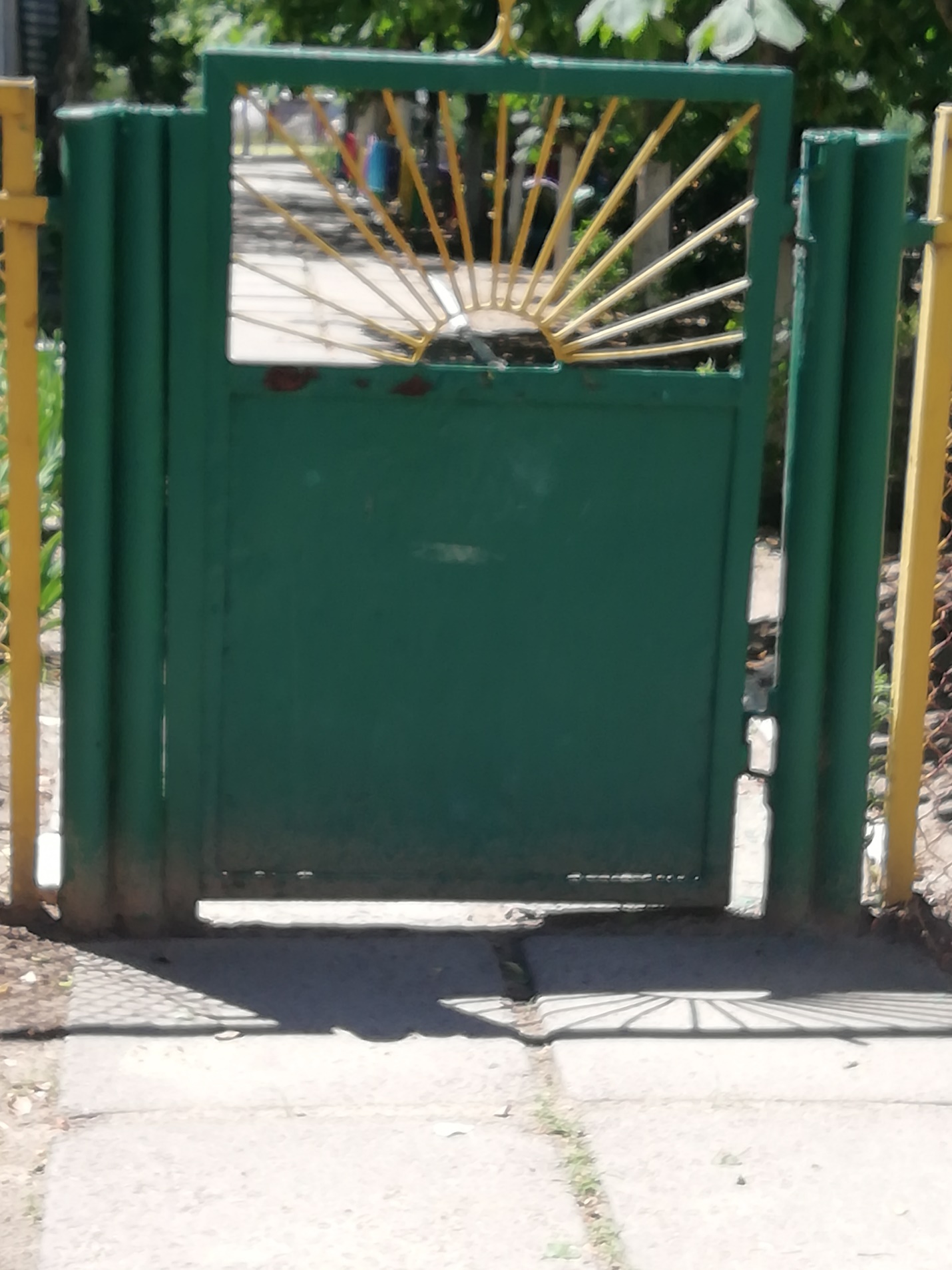 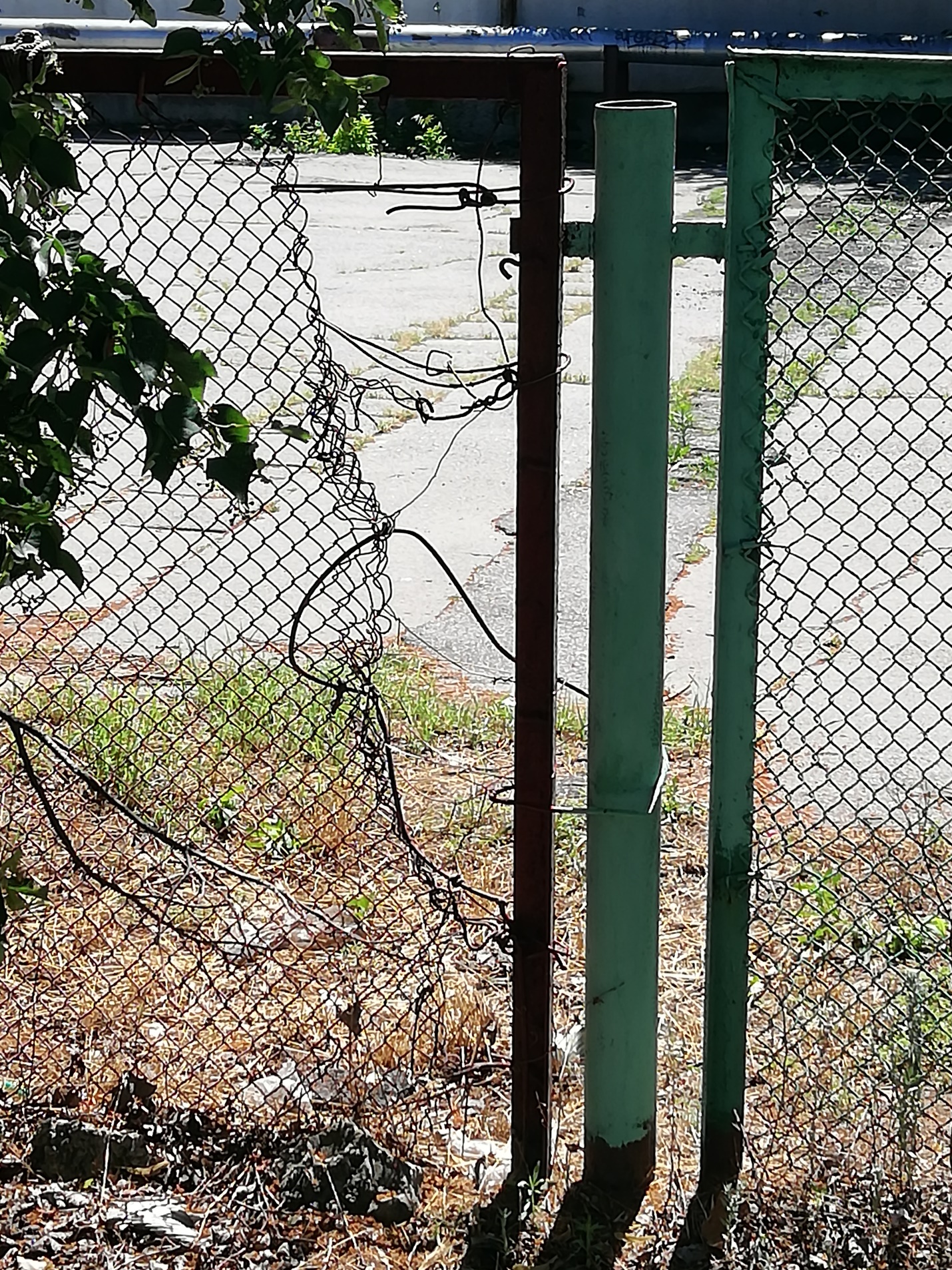 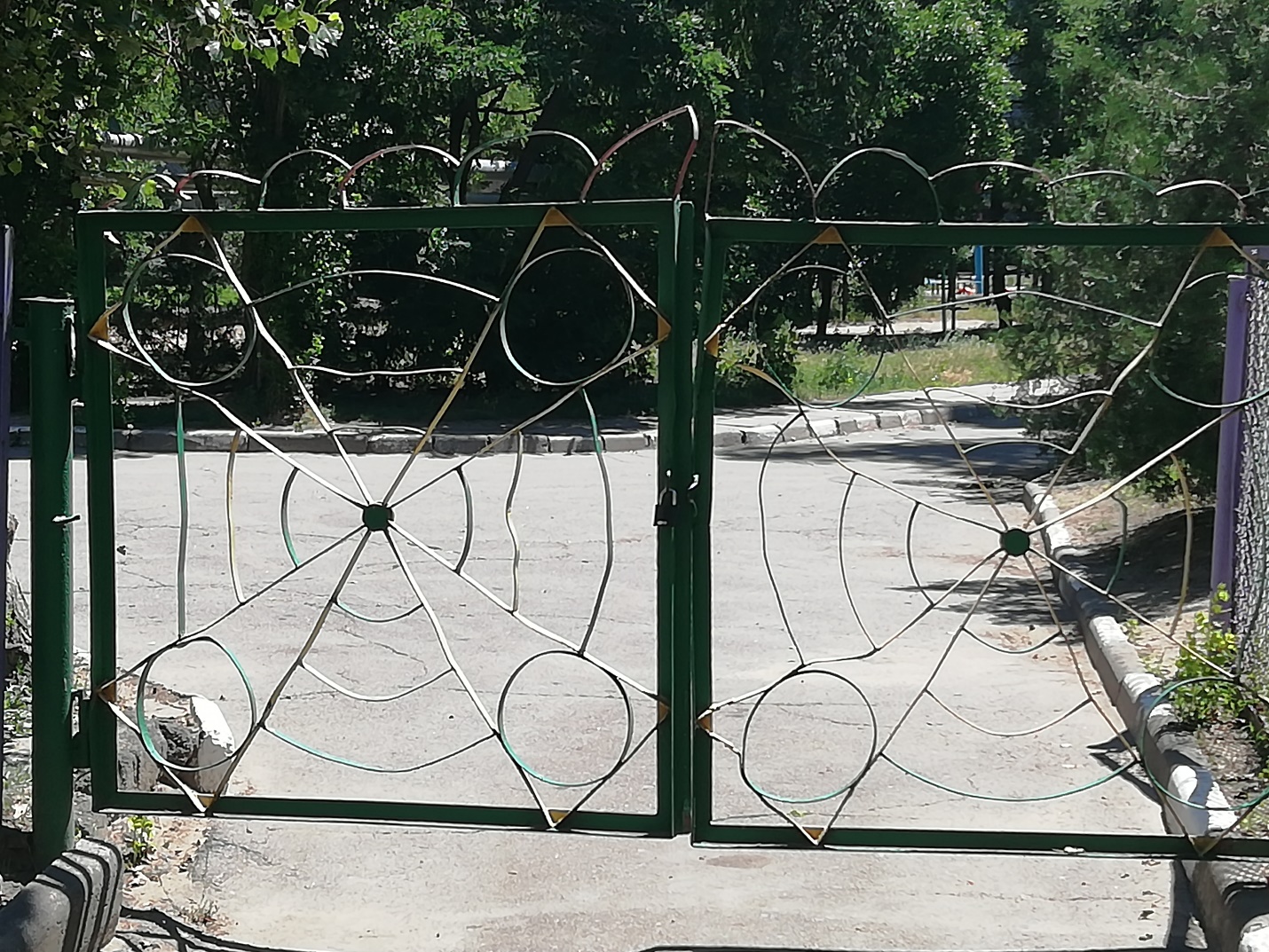 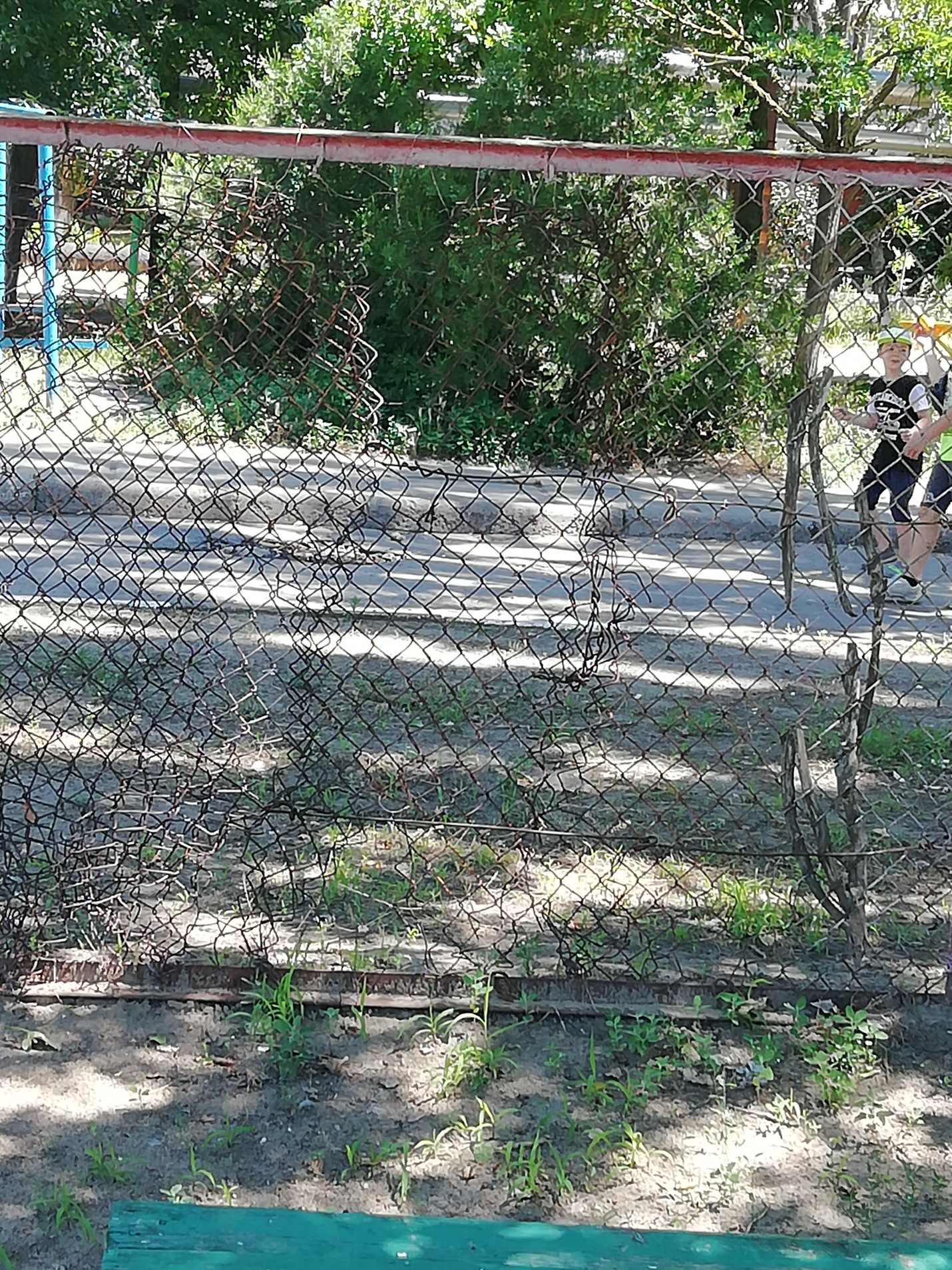 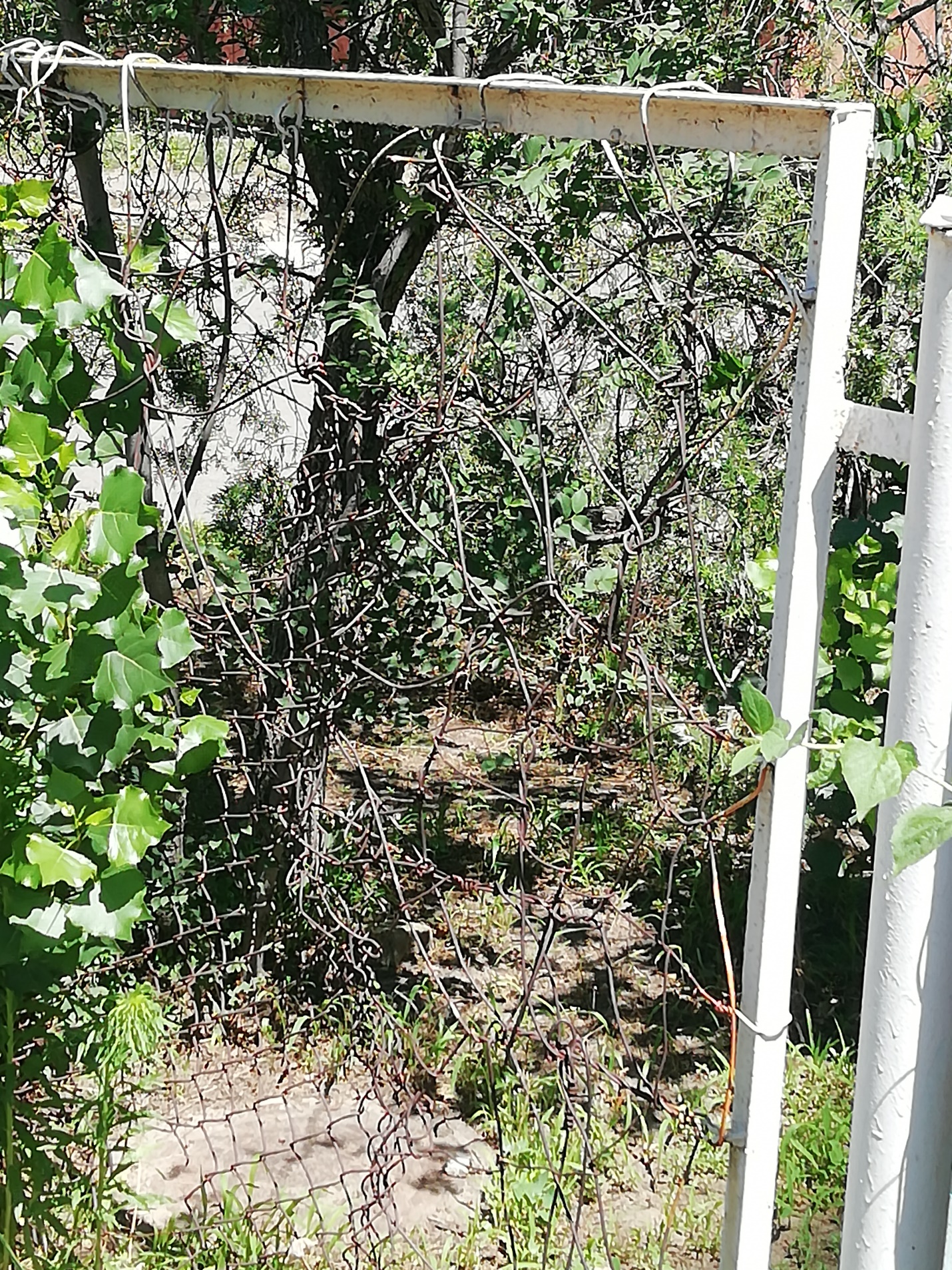 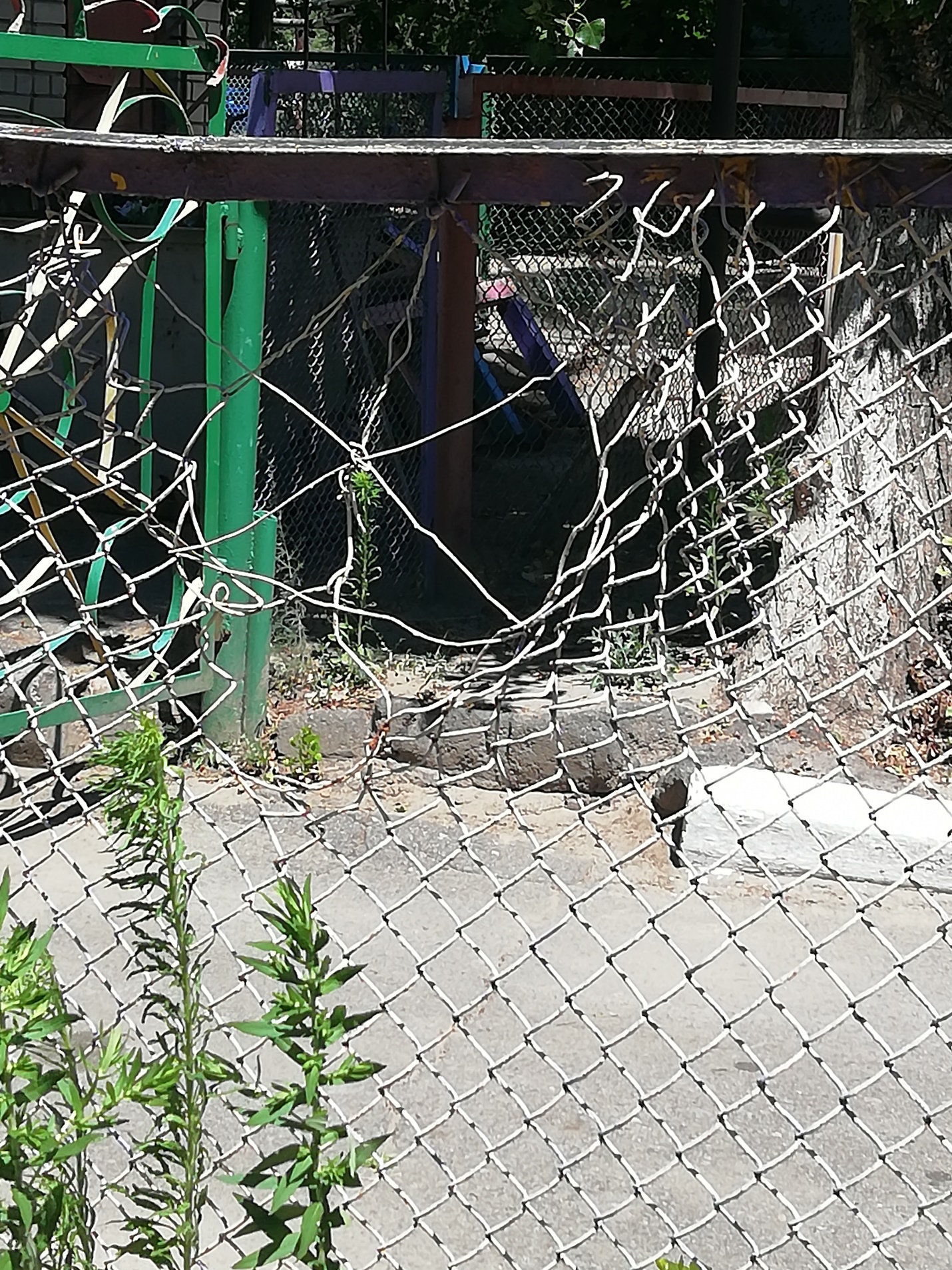 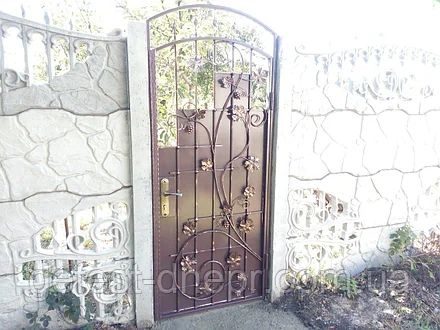 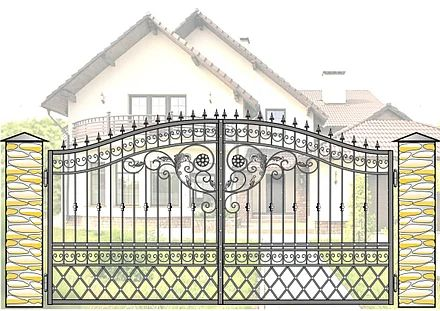 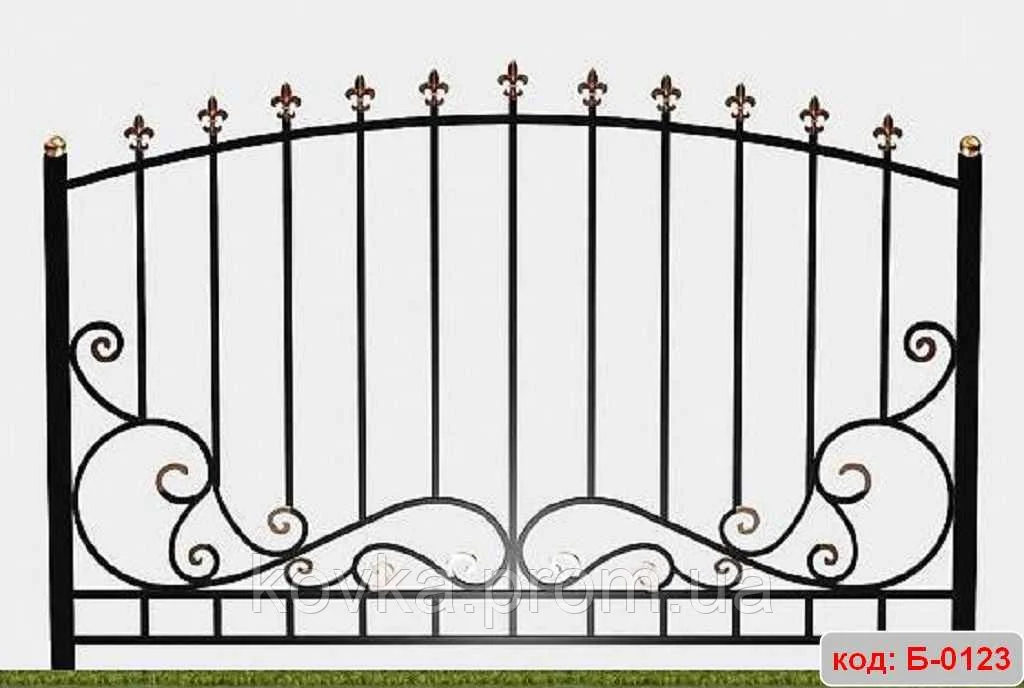 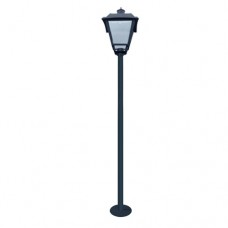 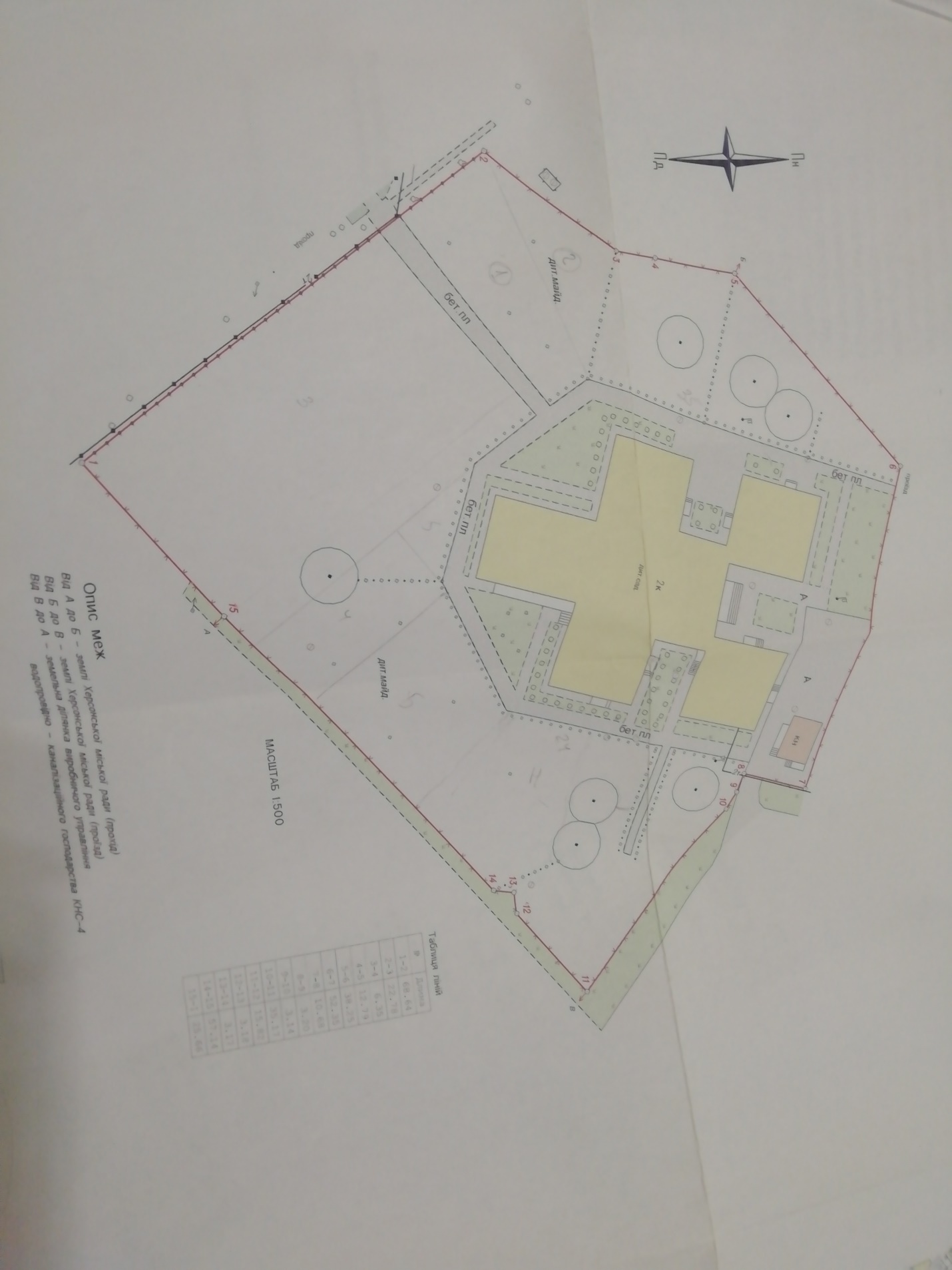 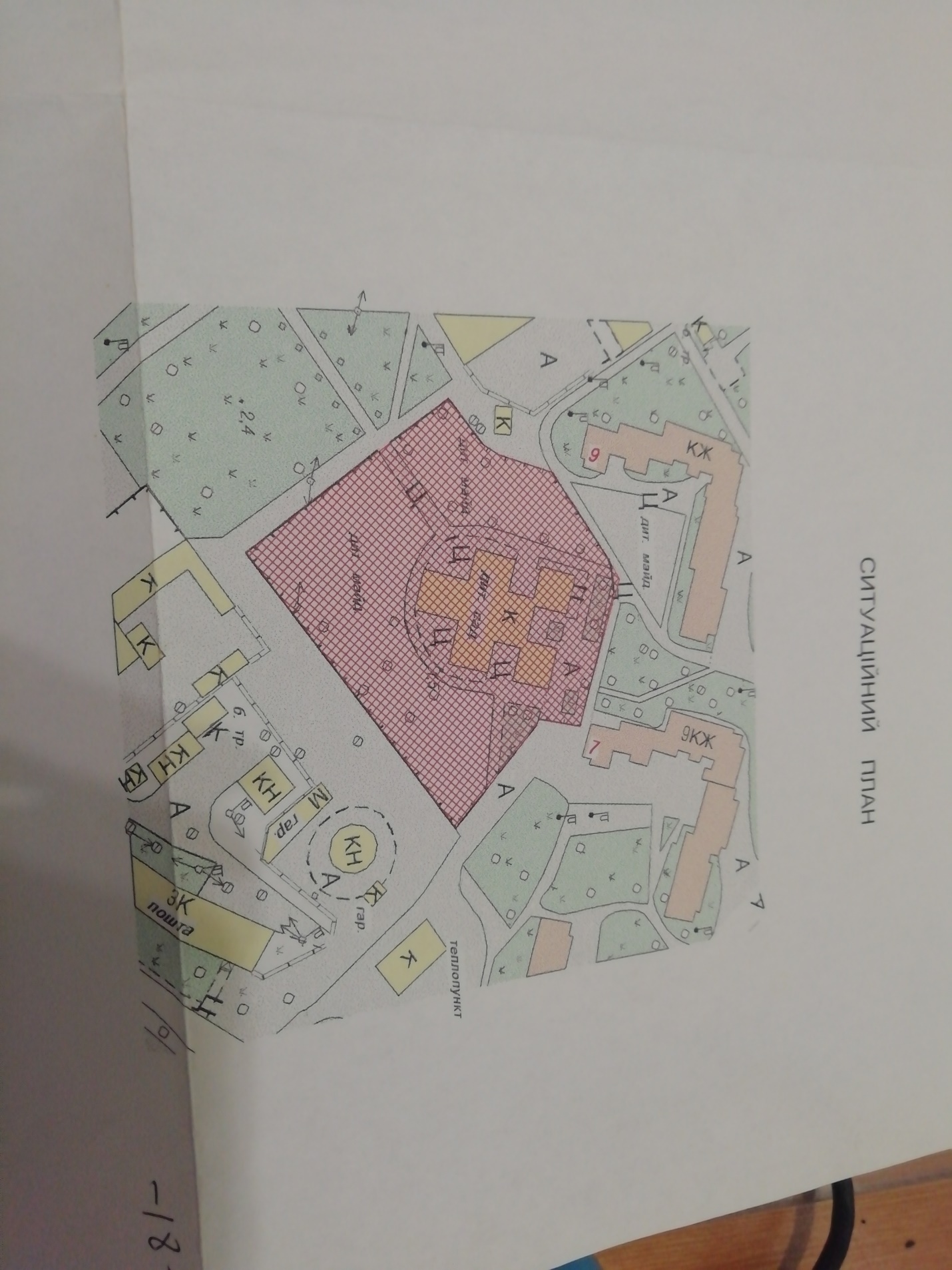 Ідентифікаційний номер проекту(вписує уповноважений робочий орган, згідно з реєстром)Дата надходження проекту (заповнюється уповноваженим робочим органом) Прізвище, ім’я, по-батькові особи уповноваженого робочого органу, що реєструє проект:(підпис)Складові завданняОрієнтована вартість, гривень1. Демонтаж старої огорожі, воріт та хвіртки-            25000 грн.2. Закупівля матеріалів:-секції огородження;-ворота;-хвіртка;-між секційне кріплення;-освітлення;-            283560  грн.-            20000 грн.-            10000 грн.-            50400  грн.-            67500  грн.3. Встановлення секцій огородження з елементами кріплень-            50000 грн.4. Встановлення хвіртки-             3000грн5. Встановлення воріт-             5000 грн.6. Встановлення освітлення-            60000 грн.РАЗОМ:    574460 грн.